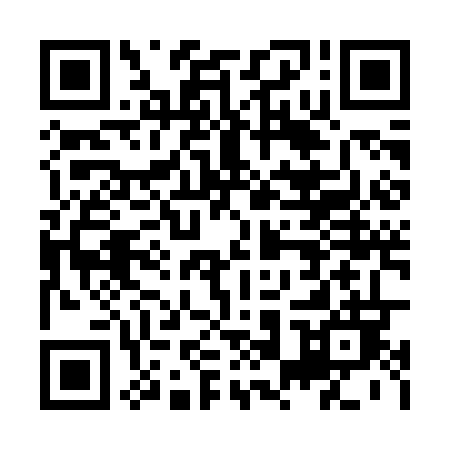 Ramadan times for Belov, Czech RepublicMon 11 Mar 2024 - Wed 10 Apr 2024High Latitude Method: Angle Based RulePrayer Calculation Method: Muslim World LeagueAsar Calculation Method: HanafiPrayer times provided by https://www.salahtimes.comDateDayFajrSuhurSunriseDhuhrAsrIftarMaghribIsha11Mon4:254:256:1112:003:575:505:507:2912Tue4:234:236:0912:003:585:515:517:3113Wed4:214:216:0711:593:595:535:537:3314Thu4:184:186:0511:594:005:545:547:3415Fri4:164:166:0311:594:025:565:567:3616Sat4:144:146:0111:594:035:575:577:3817Sun4:124:125:5911:584:045:595:597:4018Mon4:094:095:5611:584:056:006:007:4119Tue4:074:075:5411:584:076:026:027:4320Wed4:044:045:5211:574:086:036:037:4521Thu4:024:025:5011:574:096:056:057:4722Fri4:004:005:4811:574:106:076:077:4823Sat3:573:575:4611:574:116:086:087:5024Sun3:553:555:4411:564:136:106:107:5225Mon3:523:525:4211:564:146:116:117:5426Tue3:503:505:3911:564:156:136:137:5627Wed3:473:475:3711:554:166:146:147:5728Thu3:453:455:3511:554:176:166:167:5929Fri3:423:425:3311:554:186:176:178:0130Sat3:403:405:3111:544:206:196:198:0331Sun4:374:376:2912:545:217:207:209:051Mon4:354:356:2712:545:227:227:229:072Tue4:324:326:2512:545:237:237:239:093Wed4:304:306:2312:535:247:257:259:114Thu4:274:276:2012:535:257:267:269:135Fri4:244:246:1812:535:267:287:289:156Sat4:224:226:1612:525:277:297:299:177Sun4:194:196:1412:525:287:317:319:198Mon4:174:176:1212:525:297:327:329:219Tue4:144:146:1012:525:307:347:349:2310Wed4:114:116:0812:515:317:357:359:25